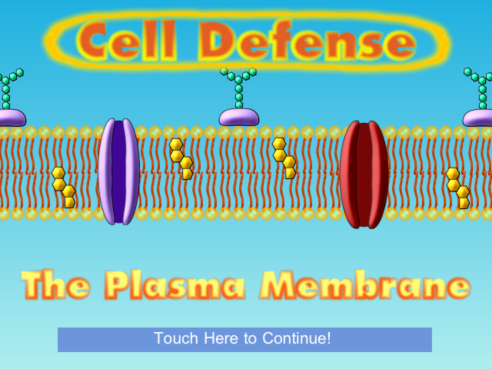 Cell DefenseThe Plasma MembraneBackground: - Homeostasis is the _______________________________________________________________________________________________________________________________________________________________- The structure in a cell that is mostly responsible for this is the ________________________________________________________________________________________________________________________- It is the barrier between the environment and the inside of the cell.- It selectively allows materials in and out of the cell. This process is called _____________________________________________________________________________________________________________Directions: Read the steps here and all the information on the iPad screen.  Follow all the steps carefully filling in all the blanks.Step 1: Click touch here to begin the app.  You want to move to the “Choose Your Challenge!” menu.  From the menu choose “Build a Membrane!” Dr. Vial has a vile weapon (note the play on words) that destroys plasma membranes.  Without _______ ________________ cells of living things will die because they are unable to maintain _________________________.Step 2: Zoom in on the plasma membrane.  From the “Urgent Message” you learn that phospholipids are a ________________ Head and __ __________ ________ TAILS.  The heads are _______________________________ which means ______________________________.The tails are ________________________________ which means _______________________________. The heads face out towards the ________________ and the tails facing ____________ _________.Draw and label the phospholipid in the box:Step 3: Repair the phospholipid membrane.  How many phospholipids did it take? _______Step 4: What do you have to put into the membrane in order to help stabilize it?___________________________________ How many did you add? _____Step 5: What is another word for selectively permeable? _________________________________.What does that mean? __________________________________________________________________________________________________________________________________________________________. Step 6: What 2 molecules easily pass through the membrane? Record why for each.Step 7: What 3 molecules cannot easily pass through the membrane? Record why for each.What does polar mean?   __________________________________________________________________________________________Step 8: Insert channel proteins into the membrane.  Transport substances across the membrane. Note: You can only transport substances using channel proteins until there were _________________________________________________________________________________________. What is this process called? _____________________________________________________________Step 9: Moving from ______ to _______ concentration requires the use of energy to _________ substances.  This is called ______________________________ transport and uses: (place answer in table)Step 10:  Carbohydrates are like identification badges.  Cells that have different membrane carbohydrates do different ________________.  The immune system uses the carbohydrates  to _____________________ that your cells belong to ________ and are not ______________________, ____________________, or other foreign cells.What does the immune system do to foreign invaders? ____________________________________What kind of cell does this? ______________________________________________________________Step 11: Next take the “Membrane Structure Challenge!”Step 12: Take the “Diffusion Challenge!”Dynamic equilibrium is when the molecules have _________________________ and are ____________________________________ on both sides of the membrane.Step 13: Take the “Energy and Transport Challenge!”Why can’t sugar pass through the phospholipid bilayer on its own? __________________________________________________________________________________________Without sugar, the cell is not able to make __________ and will ___________.How many ATP did you use? ______ What type(s) of protein(s) were used? ___________________________________________________ Explain when each type was used. __________________________________________________________________________________________________________________________________________________________________________________________________________Step 14: Take the “Osmosis Challenge!” What is Osmosis? _____________________________________________________________________________________________________________________________________________________________________________________________________________________________________________________________The tricky thing about osmosis is that we talk about ________________________________________rather than ________________________________________.____________________ are the substances that are ____________________________ in the water._________________________ = higher in solute_________________________ = lower in solute_________________________ = equal in soluteWhat is the name of the special proteins that let water pass through? ______________________Is this passive or active transport? ______________________________________Molecule 1Molecule 2Molecule 1Molecule 2Molecule 31.                            2. Which is cell ______________